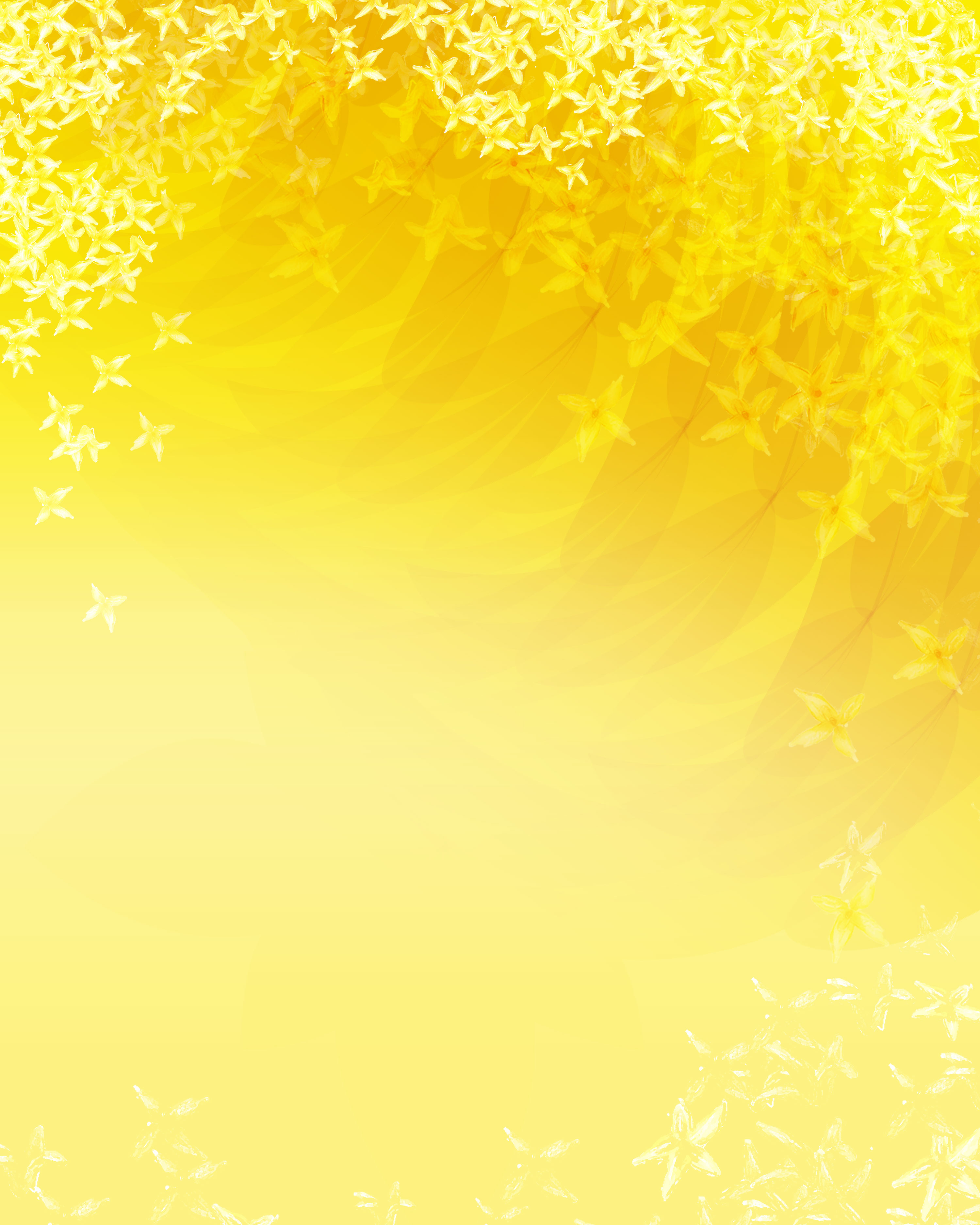 АНКЕТА(напротив выбранного ответа поставить галочку		)1. Готовы ли вы войти в состав инициативной группы по программе «Инициативное бюджетирование»?____________________________________________________________(если «ДА», укажите ФИО и контактный телефон).2. Готовы ли вы внести посильный денежный вклад?Если «ДА», то просим Вас указать в каком объеме, по Вашему мнению, можно участвовать в софинансировании:100 руб., 200 руб., 300 руб., ________ другая сумма с человека или домовладения3. Готовы ли вы участвовать в работах на добровольных, бесплатных условиях (например: уборка мусора, скашивание травы и т.д.)?ДАНЕТДАНЕТДАНЕТ